Top 100 Highest-Paying Jobs in VirginiaPrepared for School Year 2020-2021Data sources: 1) Wage data: U.S. Bureau of Labor Statistics. Occupational Employment Statistics, Virginia, 2019. LINK: https://www.bls.gov/oes/current/oes_va.htm. 2) Education data: U.S. Bureau of Labor Statistics, Employment Projections program. Table 5.4. - Education and training assignments by detailed occupation, United States, 2019. LINK: https://www.bls.gov/emp/tables/education-and-training-by-occupation.htm.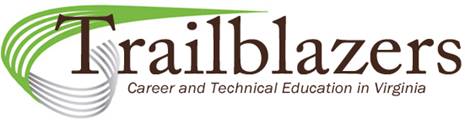 OccupationMedian Annual Wage Typical Entry-Level Degree / EducationTypical Entry-Level Work ExperienceTypical On-the-Job TrainingChief Executives$208,000 or moreBachelor's 5 years or moreNoneOral and Maxillofacial Surgeons$208,000 or moreDoctoral/Professional NoneInternship/residencyOrthodontists$208,000 or moreDoctoral/Professional NoneInternship/residencyGeneral Internal Medicine Physicians$208,000 or moreDoctoral/Professional NoneInternship/residencyObstetricians and Gynecologists$208,000 or moreDoctoral/Professional NoneInternship/residencySurgeons, Except Ophthalmologists$208,000 or moreDoctoral/Professional NoneInternship/residencyFamily Medicine Physicians$195,680Doctoral/Professional NoneInternship/residencyPsychiatrists$185,360Doctoral/Professional NoneInternship/residencyNurse Anesthetists$182,800Master's NoneNonePhysicians, All Other; and Ophthalmologists, Except Pediatric$182,300Doctoral/Professional NoneInternship/residencyPediatricians, General$180,810Doctoral/Professional NoneInternship/residencyMarketing Managers$166,530Bachelor's 5 years or moreNoneSales Managers$165,140Bachelor's Less than 5 yearsNoneComputer and Information Systems Managers$163,180Bachelor's 5 years or moreNoneDentists, General$161,200Doctoral/Professional NoneNoneFinancial Managers$149,760Bachelor's 5 years or moreNoneArchitectural and Engineering Managers$148,650Bachelor's 5 years or moreNonePublic Relations and Fundraising Managers$147,190Bachelor's 5 years or moreNonePolitical Scientists$141,600Master's NoneNoneTraining and Development Managers$137,560Bachelor's 5 years or moreNonePurchasing Managers$133,690Bachelor's 5 years or moreNoneHuman Resources Managers$133,190Bachelor's 5 years or moreNoneNatural Sciences Managers$133,030Bachelor's 5 years or moreNonePharmacists$131,860Doctoral/Professional NoneNonePersonal Service Managers, All Other; Entertainment and Recreation Managers, Except Gambling; and Managers, All Other$130,600Bachelor's Less than 5 yearsNoneCompensation and Benefits Managers$130,500Bachelor's 5 years or moreNoneSales Engineers$130,030Bachelor's NoneMore than 1 month to 1 yearLawyers$129,630Doctoral/Professional NoneNonePhysical Scientists, All Other$128,950Bachelor's NoneNoneComputer and Information Research Scientists$128,120Master's NoneNoneComputer Network Architects$126,930Bachelor's 5 years or moreNoneEngineers, All Other$126,050Bachelor's NoneNoneAerospace Engineers$122,940Bachelor's NoneNoneLegal Support Workers, All Other$122,840Associate NoneNoneGeneral and Operations Managers$122,470Bachelor's 5 years or moreNoneFuneral Home Managers$122,280Associate Less than 5 yearsNoneEconomists$122,230Master's NoneNoneOptometrists$121,990Doctoral/Professional NoneNoneMathematicians$121,830Master's NoneNoneAdvertising and Promotions Managers$119,730Bachelor's Less than 5 yearsNoneComputer Hardware Engineers$118,870Bachelor's NoneNoneChemical Engineers$114,690Bachelor's NoneNoneElectronics Engineers, Except Computer$113,430Bachelor's NoneNoneIndustrial Production Managers$112,320Bachelor's 5 years or moreNoneInformation Security Analysts$111,560Bachelor's Less than 5 yearsNoneSoftware Developers and Software Quality Assurance Analysts and Testers$110,550Bachelor's NoneNoneSocial Scientists and Related Workers, All Other$109,490Bachelor's NoneNoneElectrical Engineers$109,310Bachelor's NoneNoneEducation Administrators, All Other$107,600Bachelor's Less than 5 yearsNoneNurse Practitioners$107,440Master's NoneNoneAtmospheric and Space Scientists$106,670Bachelor's NoneNoneComputer Occupations, All Other$106,000Bachelor's NoneNoneMedical and Health Services Managers$105,450Bachelor's Less than 5 yearsNonePsychologists, All Other$104,690Master's NoneInternship/residencyOperations Research Analysts$103,420Bachelor's NoneNonePhysician Assistants$102,610Master's NoneNoneComputer Systems Analysts$102,050Bachelor's NoneNonePhysicists$101,790Doctoral/Professional NoneNoneTransportation, Storage, and Distribution Managers$101,780High school diploma 5 years or moreNoneDatabase Administrators and Architects$100,810Bachelor's NoneNoneAdministrative Services and Facilities Managers$100,050Bachelor's Less than 5 yearsNoneConstruction Managers$99,480Bachelor's NoneMore than 1 month to 1 yearNurse Midwives$99,050Master's NoneNoneVeterinarians$98,050Doctoral/Professional NoneNoneManagement Analysts$97,500Bachelor's Less than 5 yearsNoneMicrobiologists$96,790Bachelor's NoneNoneEducation Administrators, Postsecondary$96,500Master's Less than 5 yearsNoneComputer Programmers$95,650Bachelor's NoneNoneEconomics Teachers, Postsecondary$95,300Doctoral/Professional NoneNoneChemists$95,140Bachelor's NoneNoneLighting Technicians and Media and Communication Equipment Workers, All Other$95,120High school diploma None1 month or lessMechanical Engineers$94,200Bachelor's NoneNoneHealth and Safety Engineers, Except Mining Safety Engineers and Inspectors$94,160Bachelor's NoneNoneSales Representatives, Wholesale and Manufacturing, Technical and Scientific Products$94,080Bachelor's NoneMore than 1 month to 1 yearDetectives and Criminal Investigators$93,910High school diploma Less than 5 yearsMore than 1 month to 1 yearEducation Administrators, Kindergarten through Secondary$92,900Master's 5 years or moreNoneGeoscientists, Except Hydrologists and Geographers$92,470Bachelor's NoneNoneBioengineers and Biomedical Engineers$92,070Bachelor's NoneNoneHydrologists$91,980Bachelor's NoneNonePhysical Therapists$91,780Doctoral/Professional NoneNoneBudget Analysts$91,400Bachelor's NoneNonePersonal Financial Advisors$91,330Bachelor's NoneMore than 1 yearFinancial and Investment Analysts, Financial Risk Specialists, and Financial Specialists, All Other$90,560Bachelor's NoneNoneOccupational Therapists$90,560Master's NoneNoneIndustrial Engineers$90,110Bachelor's NoneNoneCivil Engineers$89,100Bachelor's NoneNoneMarine Engineers and Naval Architects$88,890Bachelor's NoneNoneNetwork and Computer Systems Administrators$88,060Bachelor's NoneNoneElectrical and Electronics Repairers, Powerhouse, Substation, and Relay$87,910Postsecondary nondegree certificate/awardLess than 5 yearsMore than 1 month to 1 yearNuclear Engineers$87,250Bachelor's NoneNoneMedical Scientists, Except Epidemiologists$87,080Doctoral/Professional NoneNoneFirst-Line Supervisors of Non-Retail Sales Workers$87,010High school diploma Less than 5 yearsNoneEnvironmental Engineers$86,520Bachelor's NoneNoneSpeech-Language Pathologists$86,350Master's NoneInternship/residencyArchitects, Except Landscape and Naval$86,080Bachelor's NoneInternship/residencyAcupuncturists and Healthcare Diagnosing or Treating Practitioners, All Other$85,590Master's NoneNoneFirst-Line Supervisors of Police and Detectives$85,090High school diploma Less than 5 yearsMore than 1 month to 1 yearProject Management Specialists and Business Operations Specialists, All Other$84,280Bachelor's NoneNoneBiological Scientists, All Other$84,280Bachelor's NoneNoneAdministrative Law Judges, Adjudicators, and Hearing Officers$84,270Doctoral/Professional 5 years or more1 month or less